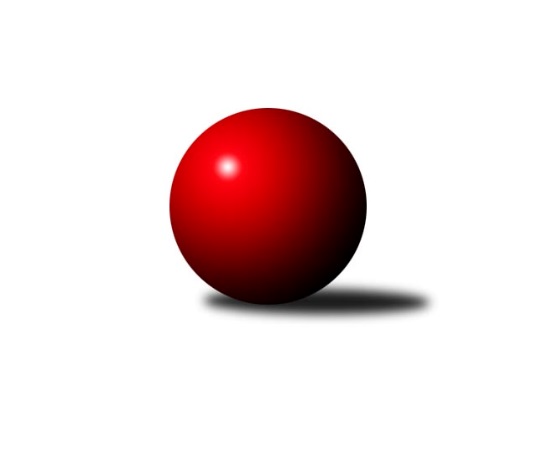 Č.10Ročník 2021/2022	24.5.2024 OP Strakonice a Písek 2021/2022Statistika 10. kolaTabulka družstev:		družstvo	záp	výh	rem	proh	skore	sety	průměr	body	plné	dorážka	chyby	1.	TJ Fezko Strakonice A	8	8	0	0	49.0 : 15.0 	(61.5 : 34.5)	2433	16	1720	713	53.4	2.	TJ Sokol Písek B	8	4	0	4	34.0 : 30.0 	(50.5 : 45.5)	2216	8	1597	619	65.9	3.	TJ Blatná D	8	3	1	4	30.0 : 34.0 	(48.0 : 48.0)	2274	7	1634	640	69.6	4.	TJ Fezko Strakonice B	8	3	1	4	26.0 : 38.0 	(41.0 : 55.0)	2265	7	1621	645	75.1	5.	TJ Fezko Strakonice C	8	0	2	6	21.0 : 43.0 	(39.0 : 57.0)	2061	2	1471	591	76.5Tabulka doma:		družstvo	záp	výh	rem	proh	skore	sety	průměr	body	maximum	minimum	1.	TJ Fezko Strakonice A	4	4	0	0	25.0 : 7.0 	(31.5 : 16.5)	2503	8	2638	2404	2.	TJ Sokol Písek B	4	3	0	1	22.0 : 10.0 	(31.5 : 16.5)	2160	6	2303	1941	3.	TJ Blatná D	4	3	0	1	19.0 : 13.0 	(26.5 : 21.5)	2437	6	2484	2398	4.	TJ Fezko Strakonice B	4	2	1	1	16.0 : 16.0 	(25.0 : 23.0)	2317	5	2451	2185	5.	TJ Fezko Strakonice C	4	0	1	3	9.0 : 23.0 	(18.0 : 30.0)	2230	1	2267	2208Tabulka venku:		družstvo	záp	výh	rem	proh	skore	sety	průměr	body	maximum	minimum	1.	TJ Fezko Strakonice A	4	4	0	0	24.0 : 8.0 	(30.0 : 18.0)	2437	8	2539	2250	2.	TJ Sokol Písek B	4	1	0	3	12.0 : 20.0 	(19.0 : 29.0)	2244	2	2418	2138	3.	TJ Fezko Strakonice B	4	1	0	3	10.0 : 22.0 	(16.0 : 32.0)	2245	2	2381	2128	4.	TJ Fezko Strakonice C	4	0	1	3	12.0 : 20.0 	(21.0 : 27.0)	2064	1	2271	1939	5.	TJ Blatná D	4	0	1	3	11.0 : 21.0 	(21.5 : 26.5)	2192	1	2458	2080Tabulka podzimní části:		družstvo	záp	výh	rem	proh	skore	sety	průměr	body	doma	venku	1.	TJ Fezko Strakonice A	8	8	0	0	49.0 : 15.0 	(61.5 : 34.5)	2433	16 	4 	0 	0 	4 	0 	0	2.	TJ Sokol Písek B	8	4	0	4	34.0 : 30.0 	(50.5 : 45.5)	2216	8 	3 	0 	1 	1 	0 	3	3.	TJ Blatná D	8	3	1	4	30.0 : 34.0 	(48.0 : 48.0)	2274	7 	3 	0 	1 	0 	1 	3	4.	TJ Fezko Strakonice B	8	3	1	4	26.0 : 38.0 	(41.0 : 55.0)	2265	7 	2 	1 	1 	1 	0 	3	5.	TJ Fezko Strakonice C	8	0	2	6	21.0 : 43.0 	(39.0 : 57.0)	2061	2 	0 	1 	3 	0 	1 	3Tabulka jarní části:		družstvo	záp	výh	rem	proh	skore	sety	průměr	body	doma	venku	1.	TJ Fezko Strakonice C	0	0	0	0	0.0 : 0.0 	(0.0 : 0.0)	0	0 	0 	0 	0 	0 	0 	0 	2.	TJ Sokol Písek B	0	0	0	0	0.0 : 0.0 	(0.0 : 0.0)	0	0 	0 	0 	0 	0 	0 	0 	3.	TJ Fezko Strakonice B	0	0	0	0	0.0 : 0.0 	(0.0 : 0.0)	0	0 	0 	0 	0 	0 	0 	0 	4.	TJ Blatná D	0	0	0	0	0.0 : 0.0 	(0.0 : 0.0)	0	0 	0 	0 	0 	0 	0 	0 	5.	TJ Fezko Strakonice A	0	0	0	0	0.0 : 0.0 	(0.0 : 0.0)	0	0 	0 	0 	0 	0 	0 	0 Zisk bodů pro družstvo:		jméno hráče	družstvo	body	zápasy	v %	dílčí body	sety	v %	1.	Martin Krajčo 	TJ Fezko Strakonice A 	8	/	8	(100%)	13	/	16	(81%)	2.	Miroslav Kocour 	TJ Fezko Strakonice C 	7	/	7	(100%)	14	/	14	(100%)	3.	Petr Švec 	TJ Fezko Strakonice A 	7	/	7	(100%)	11	/	14	(79%)	4.	Pavel Sitter 	TJ Sokol Písek B 	7	/	8	(88%)	12	/	16	(75%)	5.	Marie Lukešová 	TJ Sokol Písek B 	6	/	6	(100%)	9	/	12	(75%)	6.	František Nesveda 	TJ Blatná D 	6	/	7	(86%)	10	/	14	(71%)	7.	Jaroslav Pýcha 	TJ Blatná D 	5	/	6	(83%)	11	/	12	(92%)	8.	Václav Kalous 	TJ Fezko Strakonice B 	5	/	6	(83%)	9	/	12	(75%)	9.	Matyáš Hejpetr 	TJ Fezko Strakonice B 	5	/	7	(71%)	10.5	/	14	(75%)	10.	Iva Švejcarová 	TJ Sokol Písek B 	5	/	7	(71%)	8	/	14	(57%)	11.	Karel Palán 	TJ Fezko Strakonice C 	5	/	8	(63%)	8	/	16	(50%)	12.	Richard Zelinka 	TJ Fezko Strakonice A 	4	/	4	(100%)	6.5	/	8	(81%)	13.	Karel Koubek 	TJ Blatná D 	4	/	6	(67%)	8	/	12	(67%)	14.	Josef Navrátil 	TJ Blatná D 	3	/	4	(75%)	6	/	8	(75%)	15.	Hana Kyrianová 	TJ Fezko Strakonice A 	3	/	5	(60%)	8	/	10	(80%)	16.	Zdeněk Valdman 	TJ Fezko Strakonice A 	3	/	5	(60%)	6	/	10	(60%)	17.	Karel Filek 	TJ Fezko Strakonice A 	3	/	5	(60%)	6	/	10	(60%)	18.	Ondřej Skolek 	TJ Blatná D 	3	/	6	(50%)	4.5	/	12	(38%)	19.	Libor Hejpetr 	TJ Fezko Strakonice B 	3	/	7	(43%)	8	/	14	(57%)	20.	Jiří Maťátko 	TJ Fezko Strakonice C 	3	/	8	(38%)	8	/	16	(50%)	21.	Miroslav Procházka 	TJ Sokol Písek B 	3	/	8	(38%)	7.5	/	16	(47%)	22.	Pavel Poklop 	TJ Fezko Strakonice A 	3	/	8	(38%)	6	/	16	(38%)	23.	Zlatuše Hofmanová 	TJ Sokol Písek B 	2	/	3	(67%)	4	/	6	(67%)	24.	Jaroslav Petráň 	TJ Fezko Strakonice C 	2	/	3	(67%)	4	/	6	(67%)	25.	Václav Valhoda 	TJ Fezko Strakonice A 	2	/	6	(33%)	5	/	12	(42%)	26.	Olga Procházková 	TJ Sokol Písek B 	2	/	8	(25%)	6	/	16	(38%)	27.	Jiří Linhart 	TJ Fezko Strakonice B 	2	/	8	(25%)	4.5	/	16	(28%)	28.	Vladimír Falc 	TJ Fezko Strakonice C 	2	/	8	(25%)	3	/	16	(19%)	29.	Adriana Němcová 	TJ Fezko Strakonice B 	1	/	4	(25%)	4	/	8	(50%)	30.	Bohuslava Říhová 	TJ Blatná D 	1	/	5	(20%)	5	/	10	(50%)	31.	Martina Bendasová 	TJ Sokol Písek B 	1	/	6	(17%)	4	/	12	(33%)	32.	Milada Pirožeková 	TJ Fezko Strakonice B 	1	/	6	(17%)	2	/	12	(17%)	33.	Josef Kohout 	TJ Blatná D 	1	/	7	(14%)	1.5	/	14	(11%)	34.	David Trobl 	TJ Fezko Strakonice B 	1	/	8	(13%)	3	/	16	(19%)	35.	Marcela Kalesová 	TJ Fezko Strakonice B 	0	/	1	(0%)	0	/	2	(0%)	36.	Jiří Votýpka 	TJ Sokol Písek B 	0	/	1	(0%)	0	/	2	(0%)	37.	Jaroslav Holfeld 	TJ Fezko Strakonice B 	0	/	1	(0%)	0	/	2	(0%)	38.	Eva Konzalová 	TJ Blatná D 	0	/	2	(0%)	1	/	4	(25%)	39.	Petra Prýmasová 	TJ Blatná D 	0	/	2	(0%)	0	/	4	(0%)	40.	Zuzana Koubová 	TJ Fezko Strakonice C 	0	/	2	(0%)	0	/	4	(0%)	41.	Josef Herzig 	TJ Fezko Strakonice C 	0	/	5	(0%)	0	/	10	(0%)	42.	Zdeněk Zárybnický 	TJ Fezko Strakonice C 	0	/	6	(0%)	2	/	12	(17%)Průměry na kuželnách:		kuželna	průměr	plné	dorážka	chyby	výkon na hráče	1.	TJ Blatná, 1-4	2351	1665	685	64.3	(391.9)	2.	TJ Fezko Strakonice, 1-4	2330	1666	664	71.3	(388.5)	3.	TJ Sokol Písek, 1-2	2138	1527	611	62.4	(356.4)Nejlepší výkony na kuželnách:TJ Blatná, 1-4TJ Fezko Strakonice A	2539	2. kolo	Josef Navrátil 	TJ Blatná D	464	8. koloTJ Blatná D	2484	8. kolo	Jaroslav Pýcha 	TJ Blatná D	453	4. koloTJ Blatná D	2439	10. kolo	Jaroslav Pýcha 	TJ Blatná D	450	10. koloTJ Blatná D	2428	2. kolo	Martin Krajčo 	TJ Fezko Strakonice A	449	2. koloTJ Blatná D	2398	4. kolo	Jaroslav Pýcha 	TJ Blatná D	445	8. koloTJ Fezko Strakonice B	2381	8. kolo	Miroslav Kocour 	TJ Fezko Strakonice C	442	10. koloTJ Sokol Písek B	2205	4. kolo	Karel Filek 	TJ Fezko Strakonice A	441	2. koloTJ Fezko Strakonice C	1939	10. kolo	Josef Navrátil 	TJ Blatná D	440	10. kolo		. kolo	Zdeněk Valdman 	TJ Fezko Strakonice A	432	2. kolo		. kolo	Petr Švec 	TJ Fezko Strakonice A	429	2. koloTJ Fezko Strakonice, 1-4TJ Fezko Strakonice A	2638	4. kolo	Richard Zelinka 	TJ Fezko Strakonice A	481	4. koloTJ Fezko Strakonice A	2537	6. kolo	Petr Švec 	TJ Fezko Strakonice A	474	6. koloTJ Fezko Strakonice A	2509	9. kolo	Karel Filek 	TJ Fezko Strakonice A	471	1. koloTJ Fezko Strakonice A	2501	7. kolo	Václav Valhoda 	TJ Fezko Strakonice A	461	4. koloTJ Fezko Strakonice A	2468	10. kolo	Pavel Poklop 	TJ Fezko Strakonice A	460	6. koloTJ Blatná D	2458	7. kolo	Petr Švec 	TJ Fezko Strakonice A	455	9. koloTJ Fezko Strakonice B	2451	9. kolo	Richard Zelinka 	TJ Fezko Strakonice A	451	10. koloTJ Sokol Písek B	2418	8. kolo	Martin Krajčo 	TJ Fezko Strakonice A	450	4. koloTJ Fezko Strakonice A	2404	1. kolo	Josef Navrátil 	TJ Blatná D	446	7. koloTJ Fezko Strakonice B	2321	7. kolo	Karel Filek 	TJ Fezko Strakonice A	440	7. koloTJ Sokol Písek, 1-2TJ Sokol Písek B	2303	9. kolo	Marie Lukešová 	TJ Sokol Písek B	427	3. koloTJ Fezko Strakonice A	2250	5. kolo	Pavel Sitter 	TJ Sokol Písek B	413	5. koloTJ Sokol Písek B	2207	6. kolo	Iva Švejcarová 	TJ Sokol Písek B	412	9. koloTJ Sokol Písek B	2188	3. kolo	Marie Lukešová 	TJ Sokol Písek B	405	5. koloTJ Fezko Strakonice B	2128	6. kolo	Pavel Sitter 	TJ Sokol Písek B	404	9. koloTJ Blatná D	2080	9. kolo	Pavel Sitter 	TJ Sokol Písek B	401	6. koloTJ Fezko Strakonice C	2012	3. kolo	Marie Lukešová 	TJ Sokol Písek B	400	9. koloTJ Sokol Písek B	1941	5. kolo	Pavel Sitter 	TJ Sokol Písek B	399	3. kolo		. kolo	Iva Švejcarová 	TJ Sokol Písek B	395	5. kolo		. kolo	Jaroslav Pýcha 	TJ Blatná D	392	9. koloČetnost výsledků:	8.0 : 0.0	1x	7.0 : 1.0	2x	6.0 : 2.0	4x	5.0 : 3.0	5x	4.0 : 4.0	2x	3.0 : 5.0	1x	2.0 : 6.0	4x	1.0 : 7.0	1x